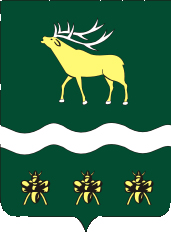 АДМИНИСТРАЦИЯЯКОВЛЕВСКОГО МУНИЦИПАЛЬНОГО РАЙОНАПРИМОРСКОГО КРАЯРАСПОРЯЖЕНИЕО проведении комплекса мероприятий в рамках районного эколого-туристического фестиваля «Лотос» Руководствуясь Федеральным законом от 06.10.2003 № 131-ФЗ «Об общих принципах организации местного самоуправления в Российской Федерации», распоряжением от 02.07.2018 № 368 «О проведении районного эколого-туристического фестиваля «Лотос-2018», в целях определения порядка проведения мероприятий, в рамках районного эколого-туристического фестиваля «Лотос»Утвердить План проведения мероприятий, посвящённых районному эколого-туристическому фестивалю «Лотос» (Приложение № 1);2. Ответственным, в соответствии с Приложение 1 к настоящему распоряжению и. о. директора МКУ «Управление культуры» Яковлевского муниципального района (Шуляр А.В.), начальнику отдела молодежной политики и спорта Администрации Яковлевского муниципального района (Шилова Н.С.), и. о. директора МБУ «МРДК» (Сосновский Н.Н.), начальнику экономического отдела Администрации Яковлевского муниципального района (Шамрай Ю.С.) обеспечить проведение 28.07.2018 мероприятий, посвященных районному эколого-туристическому фестивалю «Лотос».3. Утвердить:3.1. Положение о презентациях сельских поселений Яковлевского муниципального района (Приложение № 2);3.2. Положение о конкурсном состязании за первенство команд – участников районного эколого-туристического фестиваля «Лотос» (Приложение № 3);3.3. Положение о районном фестивале самодеятельного народного  творчества «Эй, ухнем!» (Приложение № 4);3.4. Положение о проведении спортивных и молодёжных мероприятий в рамках эколого – туристического фестиваля «Лотос» (Приложение № 5);3.5. Смету расходов на проведение комплекса мероприятий, в рамках районного эколого-туристического фестиваля «Лотос». (Приложения № №6,7) 4. Финансовому управлению (Волощенко Е.А.) обеспечить финансирование расходов за счёт средств местного бюджета в рамках Подпрограммы №1 «Сохранение и развитие культуры в Яковлевском муниципальном районе» на 2014-2020 годы муниципальной программы «Развитие культуры в Яковлевском муниципальном районе» на 2014-2020 гг., муниципальной программы «Молодёжь - Яковлевскому муниципальному району на 2014 - 2020 годы», муниципальной программы «Развитие физической культуры и спорта в Яковлевском муниципальном районе на 2014-2020 годы» согласно смете.5. МКУ «Управление культуры» Яковлевского муниципального района (Шуляр А.В.) обеспечить размещение плана мероприятий в районной газете «Сельский труженик» и на сайте Администрации Яковлевского муниципального района.6. Главному редактору районной газеты «Сельский труженик» (Светличной Т.П.) обеспечить освещение в газете мероприятий, проводимых в рамках районного эколого-туристического фестиваля «Лотос».7. Рекомендовать главе Администрации Яковлевского сельского поселения (Животягин Е.А.) организовать и провести мероприятия, посвящённые районному эколого-туристическому фестивалю «Лотос», в соответствии с Приложением № 1 к настоящему распоряжению. 8. Рекомендовать главам сельских поселений Яковлевского муниципального района (Мажуга С.Ф., Животягин Е.А., Ливицкая Г.М., Фефелов М.С., Лутченко А.В.) принять участие в районном эколого-туристическом фестивале «Лотос»,9. Рекомендовать главному врачу КГБУ «Яковлевская ЦРБ» (Коновалова О.М.) обеспечить дежурство машины скорой помощи во время проведения праздничных мероприятий на территории гидротехнического сооружения «Бассейн».10. Рекомендовать начальнику отдела полиции №12 МО МВД РФ по Приморскому краю «Арсеньевский» (Воробей О. В.) обеспечить общественный порядок во время проведения праздничных мероприятий на территории гидротехнического сооружения «Бассейн» согласно утвержденному плану 28 июля 2018 года.11. Контроль за исполнением настоящего распоряжения возложить на заместителя главы Администрации Яковлевского муниципального района Лисицкого С.В.Глава района - Глава АдминистрацииЯковлевского муниципального района                                               Н.В. Вязовикотс. Яковлевка№